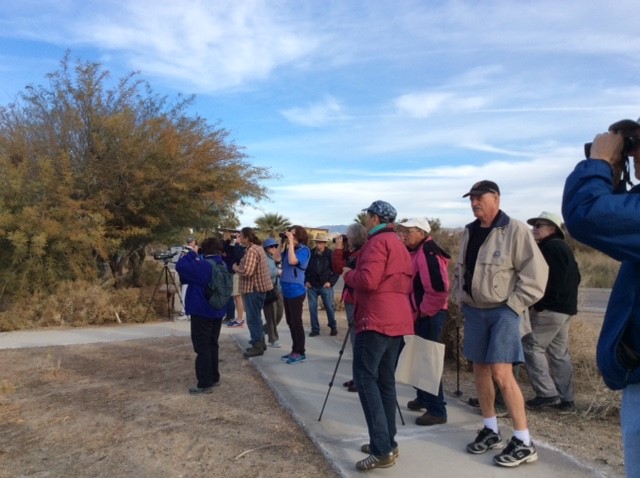 For More Information:Call: SDIA 760-289-9455Email: info@seaanddesert.org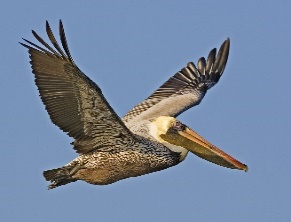 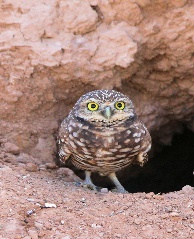 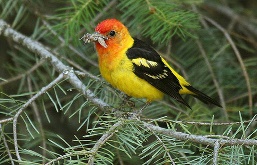 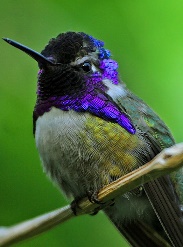 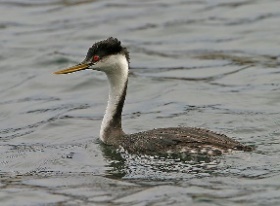 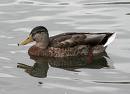 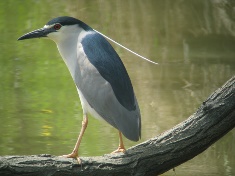 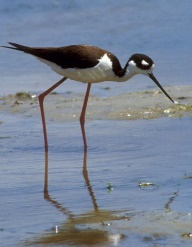 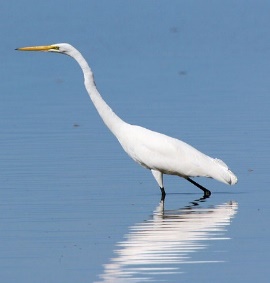 OVER 432+ SPECIES OF BIRDS HAVE BEEN SEENWITHIN THE SALTON SEA REGIONSALTON SEA BIRD FESTIVALSchedule of EventsSATURDAY, JAN 137:00 AM	-	REGISTRATION– Check In 11:00 AM	 8:00 AM		SHORELINE BIRD WALK: Salton Sea Rec Area			with Matthew Salkiewicz 8:00 AM	-	NORTH TO SOUTH BIRDING TOUR  2:00 PM	with KAREN NELSON  		Salton Sea State Rec Area to    DONATION $25.00	Sonny Bono SS Natl Wildlife			 Refuge (including Unit One)10:00 AM	IRONWOOD TRAIL WALK: Salton Sea Rec Area			with Matthew Salkiewicz	1:00 PM		SHORELINE BIRD WALK: Salton Sea Rec Area			with Matthew SalkiewiczSUNDAY, JAN 147:00 AM		REGISTRATION – Check In8:00 AM		COACHELLA VALLEY WILD BIRD CENTER			with Karen Nelson & Matthew Salkiewicz		   DONATION $10.00 – Proceeds will be given to the Wild Bird Center12:00 PM  - 1:00 PM	SALTON SEA WILDLIFE UPDATE 			Environmental Changes at the Salton Sea Bird & Fish Life		-Chris Schoneman, Project Manager		   Sonny Bono SS National Wildlife Refuge   1:30 PM	- 3;00 PM	  SALTON SEA 10-YEAR PLAN		 Where do we go from here?		-Bruce Wilcox, Assistant Secretary Salton Sea Policy		   California Department of Natural Resources	NOTE:Festival Registration does not cover State Park entry or camping fees.These FEES must be paid separately to Salton Sea State Rec Area.--There’s NO ATM within the State Park                          Hope to see you all at the Event